План-конспект интегрированного урока по математике и обществознанию.Класс: 6 «б»Тема: «Семья – ячейка общества», «Уравнение»Тип урока: урок применения знаний, умения и навыковЦель: обеспечение условий для интеграции математических знаний на уроке обществознанияЗадачи:Образовательные:- закрепить умения и навыки решать уравнения;- обобщить сведения о семье и ее роли в государстве;- организовывать решение проблемных ситуации, самооценку своей учебно-познавательной 2. Развивающие:-  развивать учебно-познавательные компетенции, коммуникативные компетенции;- развивать навыки совместной деятельности в группе, приемы действий  деятельности в ситуациях общения.3. Воспитательные:-  воспитывать целеустремленность,- расширять кругозор,- воспитывать любовь к семье, чувство ответственности.Оборудование на уроке: учебники по математике и обществознанию, Конституция РФ, Семейный кодекс РФ, карточки с заданиями, карточки самооценки, макет пьедестала, наглядно-демонстрационный материал, презентация к уроку.Класс разбит на три группы.Каждый ученик получает карточку, в течение урока ставит себе оценку, в конце урока ставит итоговую оценку.Постановка цели урока. Учитель математикиНапротив каждого примера записано слово. Решите примеры, найдите ответ с наименьшим числом. Это число укажет на цель нашего урока. -5,74∙10         УРАВНЕНИЕ      НА ДОСКЕ6+(-8,2)        ЗАДАЧА-3+(-2,53)     ЧЕЛОВЕК-5+8              ПРИМЕРЫ-41-16,4        СЕМЬЯ-2: (-4)          ТРУДОтветы:-5,74∙10=-57,4         УРАВНЕНИЕ6+(-8,2)=-2,2        ЗАДАЧА-3+(-2,53)=-5,53     ЧЕЛОВЕК-5+8=3              ПРИМЕРЫ-41-16,4=-57,4        СЕМЬЯ-2: (-4)=0,5          ТРУД Сегодня на уроке мы будем решать ____________ и вспомним, что такое _________. Сегодня на уроке мы будем решать _уравнения_ и вспомним, что такое __семья__.Устный опрос: продолжить предложения. Учитель обществознанияСемью, в которой живут бабушки, дедушки, родители и дети, называют _____. (трехпоколенной)Многодетная семья – это сколько детей? (3 и более)Продолжите пословицу о семье: «Один за всех, и все за ____» (одного)Семья – это сколько «Я»? (семь)        Задача о материнском капитале. Учитель обществознанияУчитель обществознания: Что делает государство в настоящее время, чтобы помочь семьям, в которых родился второй, третий и т.д. ребенок?Ответ: такие семья имеют право на пособие, которое называется материнский капитал.Учитель математики: Ребята, скажите, пожалуйста, каков размер материнского капитала в настоящее время?Дети отвечают, учитель: А давайте проверим, решив уравнение, мы найдем корень и узнаем размер материнского капитала в настоящее время.3х-20=817900+х Ответ: 408960 руб. (СЛАЙД 5 – материнский капитал составляет _____)Работа с Конституцией РФ и Семейным кодексом РФ. Учитель математики Каждая группа получает карточку-задание с уравнением. Нужно решить уравнение, корень уравнения покажет номер статьи по изучаемой теме в Конституции РФ или Семейном Кодексе РФ. ВЫЗВАТЬ ОДНОГО УЧЕНИКА С ГРУППЫ К ДОСКЕ РЕШАТЬ УРАВНЕНИЕНужно прочитать статью и рассказать о чем говорится в этой статье.1 группа: -5х+22=7(14-х) (корень 38)2 группа: 2(х+3)=х+93 (корень 87)3 группа: х+51=2(х-9) (корень 69)Учитель обществознания. 1 группа рассказывает статью 38 Конституции РФ 2 группа рассказывает статью 87 Семейного Кодекса РФ 3 группа рассказывает статью 69 Семейного Кодекса РФ Физкультминутка. Учитель обществознания Игра в мяч: 1 вопрос задает учитель обществознания, а следующие вопросы группы задают друг другу самостоятельно.Пьедестал. Учитель математики Дан пьедестал, на котором надо расставить виды семей по социальной значимости в РФ. Приготовить 3 макета пьедестала, карточки с названием семей с одной стороны, а с другой – корень уравнения (по 5 карточек каждой группе), 3 карточки с уравнениями.Решить уравнение, найти корни, записать их в порядке убывания, соотнести их с видами семей и распределить на пьедестале.с-32=(с+8)∙(-7) (корень -3, неполная) -5(3а+1)-11= - 16 (корень 0, полная)11-х=55+х (корень -22, трехпоколенная)7(2+у)-3у=5у-6 (корень 20, многодетная)КОРНИ: 20, 0, -3, -22Заполнить кроссворд  Учитель обществознания Карточка-кроссворд каждой группе, карточки с заданиямиДанный кроссворд решается с помощью таблицы. Во втором столбце написан вопрос по обществознанию, в третьем – математическое задание. Ответ математического задания напишите в первом столбце. Данная цифра укажет номер задания по обществознанию.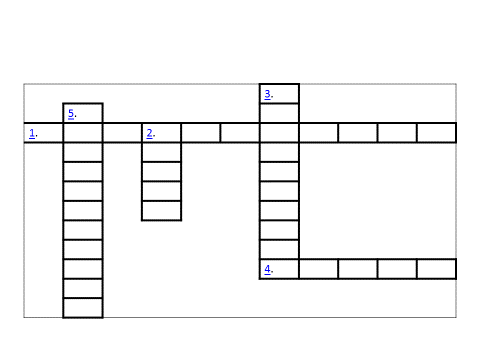 Уравнения:А) 5х-9=2(3+х) (корень 5, государство)Б) -85х= - 85 (корень 1, конституция)В) 28-4х=19-х (корень 3, патриархат)Г) 2х-2=10-х (корень 4, теща)Д) -15х+31= - 7+4х (корень 2, семья)Постановка домашнего задания. Итог урокаОбществознание: подготовить рассказ о традициях моей семьи Математика: домашняя работа – решить уравнения по заранее приготовленным карточкам8.Сделать саморефлексию работы каждым учеником. Фамилия Имя Постановка цели урока.Устный опрос:продолжить предложенияЗадача о материнском капиталеРабота с Конституцией РФ и Семейным кодексом РФФизкультминуткаПьедесталЗаполнить кроссвордИтоговая оценкаНА ДОСКЕмногодетнаяполнаямногодетнаяполнаямногодетнаянеполная3.П5.ГА1.КОН2.СТИТУЦИЯСЕРУМИДЬААЯРРХСАТ4.ТЕЩАВОНомер вопроса в кроссворде (совпадает с корнем уравнения)Вопросы по обществознаниюРешить уравнения5Главный защитник семьи5х-9=2(3+х)1Главный закон РФ-85х= - 853Если главный в семье мужчина,     то это…28-4х=19-х4Мать жены2х-2=10-х2Главная ячейка общества-15х+31= - 7+4хФамилия Имя Постановка цели урока.Устный опрос:продолжить предложенияЗадача о материнском капиталеРабота с Конституцией РФ и Семейным кодексом РФФизкультминуткаПьедесталЗаполнить кроссвордИтоговая оценка